							Walk-A-Thon - Trinity Track High School 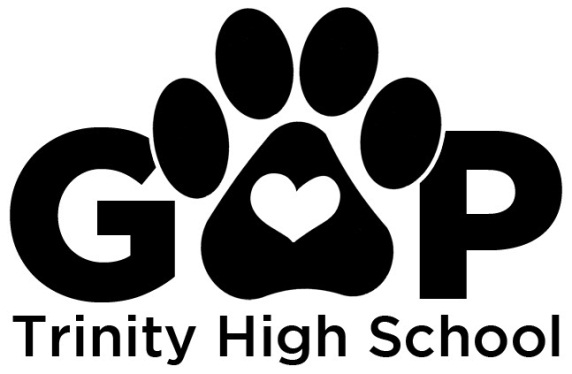 							Walker Information  							Name ____________________________________________________________							Address ___________________________________ City __________ Zip ______Team Challenge (If Applicable)Team Name_____________________________ Team Captain________________________ Organization Name _________________											Total amount collected $_____________________Pledges are due on or before Walk-a-Thon on Saturday, April 12, 2014.  Please make checks payable to Trinity High School.  A minimum of $5 in pledges must be collected in order to participate in the Walk-A-Thon.All canine walkers must be dog-friendly and on a leash at all times.All proceeds benefit the Euless Animal Shelter Pets Walk-a-Thon will be held Saturday, April 12 from 10:00 AM to Noon at the Trinity High School Track Sponsor’s NamePledge AmountPaidSponsor’s NamePledge AmountPaid 